Can I safely swim, wade, or boat in the surface waterbodies near JBCC?Yes, all of the surface waterbodies (including marine beaches, lakes, ponds, and rivers) in Table 1 are safe for swimming, wading, and boating. Table 1 summarizes safe recreational use for 35 surface waterbodies near JBCC (JBCC waterbodies) where environmental sampling data are available.Low levels of chemicals associated with JBCC were sometimes detected in the surface water. These low levels of chemicals do not pose a health concern for recreational activities, including for potentially susceptible or vulnerable populations (e.g., pregnant or nursing mothers, infants, and the elderly).Can I safely fish in waters near JBCC? Yes, fishing for recreation is safe for all waterbodies near JBCC as long as you release the fish once caught, and don’t eat the fish. 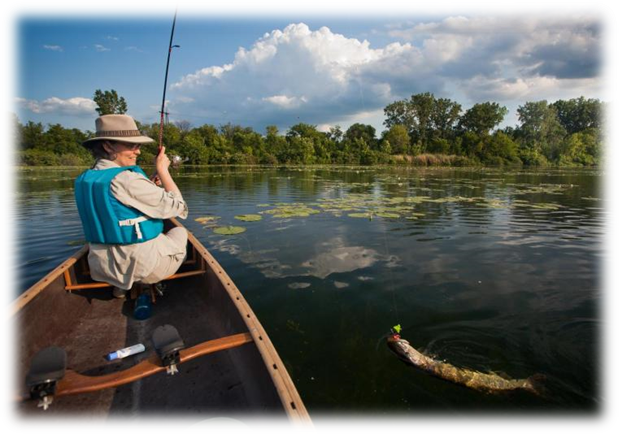 However, contaminants such as mercury have been detected in fish throughout Massachusetts at levels that, for certain people, may be unsafe to eat, including in several waterbodies near JBCC. Nine ponds (Ashumet, Flax, Grews, Jenkins, Johns, Mashpee-Wakeby, Peters, Shubael, and Snake) each have public health fish consumption advisories. Table 2 has more information about the fish advisories for waterbodies near JBCC. What is the MDPH statewide fish consumption advisory for mercury? The MDPH has issued a statewide advisory for mercury recommending that certain people should not eat fish that are recreationally caught in Massachusetts until new information shows it is specifically safe to eat fish from a particular waterbody or waterbodies. Women who are pregnant, women of childbearing age who may become pregnant, nursing mothers, and children under 12 years old should not eat fish caught from a local waterbody that hasn’t been evaluated by MDPH. Please be aware that this advisory does not apply to fish stocked in freshwater lakes and ponds or the retail sale of fresh fish. MDPH has issued other important recommendations for eating locally caught fish. These can be viewed at the fish advisories web page listed below.Where do mercury and PFAS come from? How can the ponds be safe to swim in but contain fish that are not safe to eat?Mercury enters the environment naturally when rocks are worn down, and through industrial incineration and power generation. Mercury travels through the air and settles onto waterbodies. PFAS are present in JBCC waterbodies primarily due to historical use of firefighting foam, which contaminated groundwater near the JBCC waterbodies. Fish ingest the mercury and PFAS in the water and sediment, which then builds up inside the fish over time.While there are warnings about eating fish, there are no health concerns related to activities such as swimming, boating, or recreational fishing (release fish once caught) in these ponds. This is because the health advisories are based on chemical levels in the fish. Some chemicals, such as mercury and certain PFAS, accumulate in fish at levels that are much greater than the surrounding waters. Only by eating the fish will someone be exposed to these chemicals. Recreational activities like swimming, wading, boating, and touching fish are not likely to expose individuals to high levels of mercury, PFAS, or other chemicals.In the past, ethylene dibromide (EDB) was detected in the groundwater below Snake Pond and in the Coonamessett River surface water. Snake Pond surface water has also been tested for compounds found in explosives. Are there possible health impacts from recreational use of either Snake Pond or the Coonamessett River?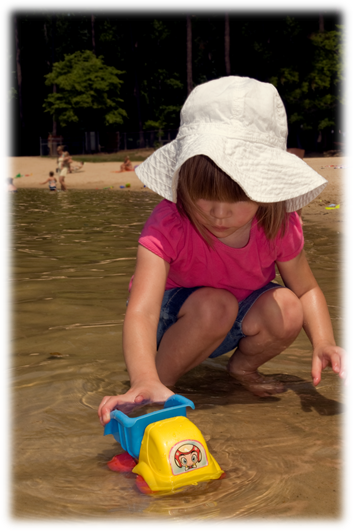 No, adverse health effects are not expected from recreational use of either Snake Pond or the Coonamessett River. EDB was found in surface water of the Coonamessett River in 1996 and in the groundwater below Snake Pond in 2001. The surface waters of Snake Pond (both the public and private beach areas) and multiple locations on the Coonamessett River are regularly tested for EDB. EDB has not been detected in either waterbody since 2011. Also, in Snake Pond, explosives have not been detected above risk-based cleanup standards and perchlorate has not been detected above the Massachusetts Drinking Water Standard since 2010.Should I be concerned about trichloroethylene (TCE) or tetrachloroethylene (PCE) in groundwater associated with JBCC activities?No, the surface waters of Ashumet Pond, Johns Pond, Deep Pond, Backus River, Red Brook Harbor, and Squeteague Harbor have been regularly checked for these chemicals since the early 2000s. Neither TCE nor PCE have been detected above the drinking water standard since 2009. Using any of these waterbodies for recreation is not expected to have any effects on your health.Should I be concerned about detections of 1,4-dioxane?1,4-Dioxane is an industrial chemical found in solvents, paints, and waxes, which has been detected at low levels in the Backus River, Pond 14, Coonamessett River, Deep Pond, and Johns Pond. All detections are below the MassDEP drinking water guideline. Adverse health effects from exposure to 1,4-dioxane associated with recreational activity in these waterbodies are not a concern.Should I be concerned about per- and polyfluoroalkyl substances (PFAS) that have been detected in surface water at JBCC waterbodies?These contaminants have not been detected in waterbodies near JBCC at levels that present a health risk to people using them for recreational activities, such as swimming, wading or boating.PFAS are a group of fluorinated organic chemicals that have been used to make carpets, clothing, fabrics for furniture, paper packaging for food, and other materials (e.g., cookware) that are resistant to water, grease, and stains. They are also used in some firefighting foams and industrial processes. Because PFAS have been used in a range of consumer products, most people have been exposed to them. Perfluorooctanoic acid (PFOA) and perfluorooctane sulfonate (PFOS) have been the most extensively produced and studied of these chemicals. Research on these and other PFAS is ongoing.In May 2016, the United States Environmental Protection Agency issued a drinking water health advisory for PFOA and PFOS, at a level that EPA considered to be protective for an individual’s drinking water over an entire lifetime. In June 2018, the Massachusetts Department of Environmental Protection (MassDEP) issued its own public health guideline for five PFAS compounds in drinking water. In October 2020, MassDEP finalized a maximum contaminant level (MCL) that is lower than the initial guideline. MassDEP’s MCL is applicable to six PFAS, including PFOA, PFOS, perfluorohexane sulfonate (PFHxS), perfluoroheptanoic acid (PFHpA), perfluorononanoic acid (PFNA), and perfluorodecanoic acid (PFDA). Potential exposure to PFAS associated with swimming, wading, boating or recreational fishing would be much less than potential exposure from drinking water containing PFAS. This is because the amount of water ingested during recreational activities is much less than the amount ingested as drinking water, and because very little PFAS are absorbed through the skin. PFAS have been detected above the MassDEP MCL at: Ashumet Pond, Backus River, Childs River, Hen Cove, Grassy Pond, Johns Pond, Moody Pond, Quashnet River, Red Brook Pond, and Wilson Bog Pond. However, exposure to PFAS from swimming, wading, boating, or fishing in these waterbodies is not expected to result in adverse health effects. As noted above, these recreational activities would not result in significant exposure over a long period of time, such as would occur with daily ingestion of drinking water.In March 2023, US EPA proposed MCLs for PFOA and PFOS; and health advisories for PFHxS, PFNA, perfluorobutane sulfonic acid, and hexafluoropropylene oxide dimer acid and its ammonium salt (referred to as GenX chemicals). MassDEP is evaluating US EPA’s proposed MCLs and health advisories as part of the normal review process for updating the Massachusetts MCL and will adopt US EPA’s MCLs when these are finalized. WHERE CAN I GET MORE INFORMATION? 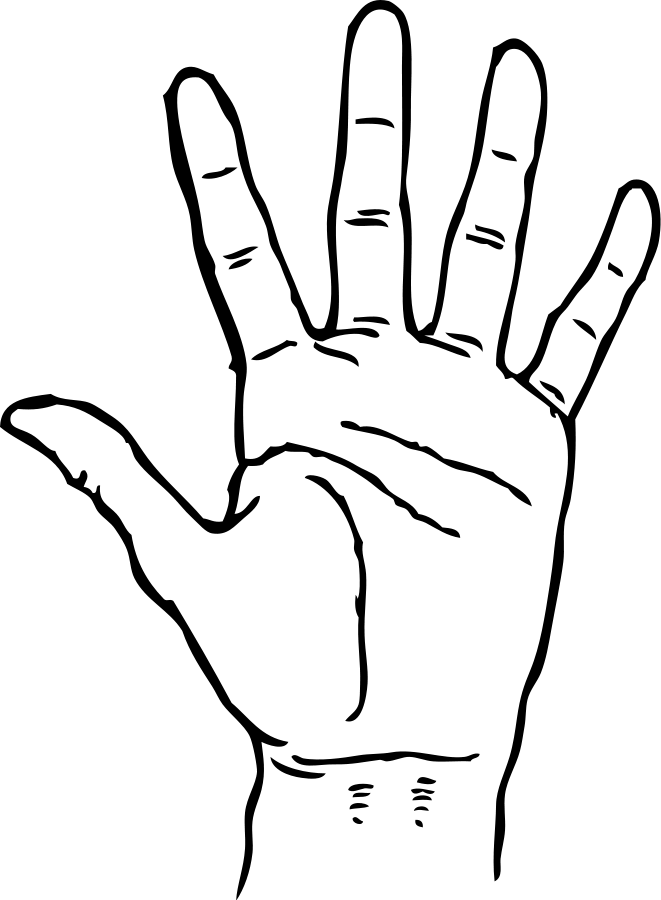 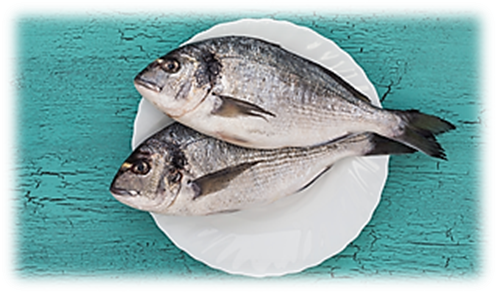 Bureau of Environmental HealthEnvironmental Toxicology Program Massachusetts Department of Public Health250 Washington Street, Boston, MA 02108 Phone: 617-624-5757 | DPHToxicology@state.ma.ushttp://www.mass.gov/dph/environmental_healthSOURCES OF ADDITIONAL INFORMATIONLOCAL AND TRIBAL CONTACTSRecreational Water Bodies Near Joint Base Cape Cod with Available Chemical Data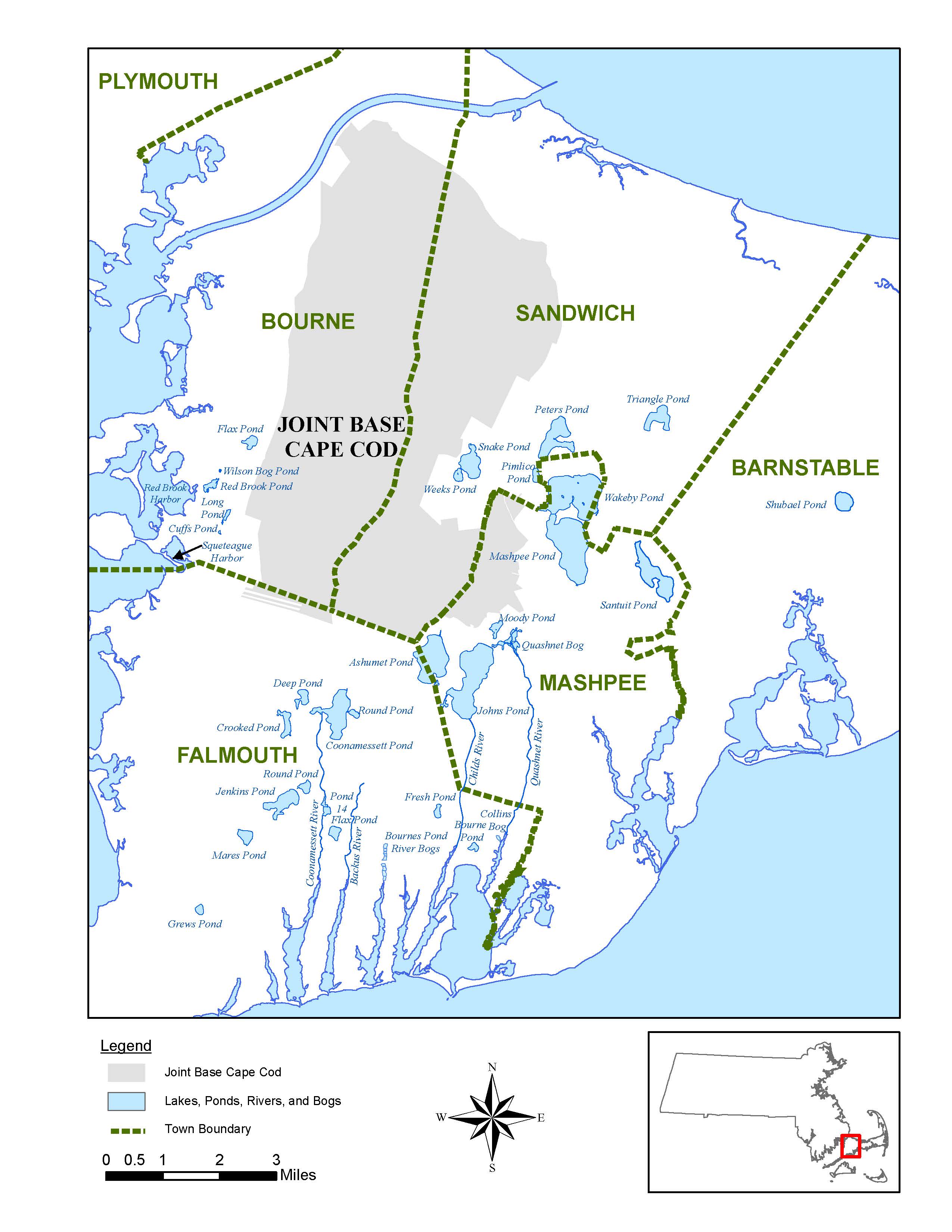 The following small ponds, which are all near Ashumet Pond and Johns Pond, are not shown on the map: Algonquin (Cataquin), East, Flashy, Frog, Grassy, Lakeside Estates, Martha, and West ponds.Table 1Recreational waterbodies near JBCC evaluated as safe for swimming, wading, or boating.Note: numbers refer to fish consumption advisories for specific water bodies, described in Table 2.Table 1Recreational waterbodies near JBCC evaluated as safe for swimming, wading, or boating.Note: numbers refer to fish consumption advisories for specific water bodies, described in Table 2.Table 1Recreational waterbodies near JBCC evaluated as safe for swimming, wading, or boating.Note: numbers refer to fish consumption advisories for specific water bodies, described in Table 2.COMMUNITYCOMMUNITYWATERBODY*BarnstableBarnstableShubael Pond*7BourneBourneCuffs PondBourneBourneFlax Pond (Picture Lake)*2BourneBourneHen Cove*BourneBourneLily PondBourneBourneLong PondBourneBourneRed Brook PondBourneBourneRed Brook HarborBourneBourneSqueteague Harbor*BourneBourneWilson Bog PondFalmouthFalmouthBackus River (Bogs)FalmouthFalmouthBournes Pond River (Bogs)FalmouthFalmouthChilds RiverCoonamessett PondFalmouthFalmouthCollins BogFalmouthFalmouthCoonamessett River (Bogs)FalmouthFalmouthCrooked Pond*FalmouthFalmouthDeep PondFalmouthFalmouthFlax Pond*FalmouthFalmouthFresh PondFalmouthFalmouthFrog PondFalmouthFalmouthGrassy PondFalmouthFalmouthJenkins Pond*4FalmouthFalmouthMares Pond*FalmouthFalmouthRound Pond*Pond 14MashpeeMashpeeAlgonquin (Cataquin) PondMashpeeMashpeeAshumet Pond1MashpeeMashpeeFlashy PondMashpeeMashpeeJohns Pond*5MashpeeMashpeeLakeside Estates PondMashpeeMashpeeMartha PondMashpeeMashpeeMashpee-Wakeby Pond*6MashpeeMashpeeMoody PondMashpeeMashpeeQuashnet River (Bogs)MashpeeMashpeeSantuit Pond*SandwichSandwichPeters Pond*7SandwichSandwichPimlico PondSandwichSandwichSnake Pond*8SandwichSandwichTriangle Pond*SandwichSandwichWeeks Pond *Indicates waterbody has a permitted swimming beach*Indicates waterbody has a permitted swimming beach*Indicates waterbody has a permitted swimming beach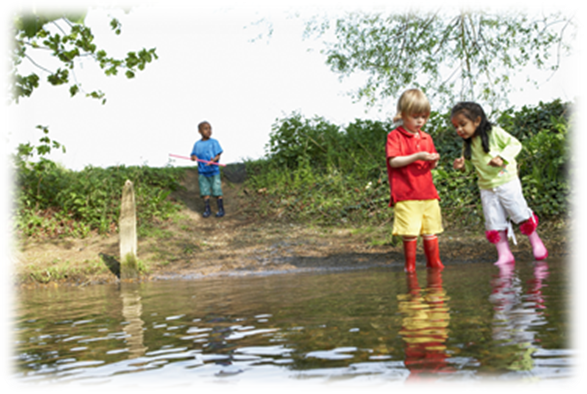 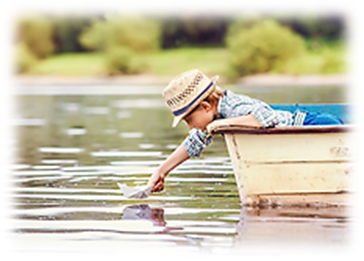 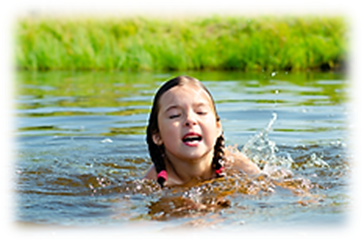 Table 2.  MDPH fish advisories for mercury and PFAS(Fish consumption recommendations are based on available data or statewide advisory for mercury concentrations in fish tissues)Table 2.  MDPH fish advisories for mercury and PFAS(Fish consumption recommendations are based on available data or statewide advisory for mercury concentrations in fish tissues)Table 2.  MDPH fish advisories for mercury and PFAS(Fish consumption recommendations are based on available data or statewide advisory for mercury concentrations in fish tissues)Table 2.  MDPH fish advisories for mercury and PFAS(Fish consumption recommendations are based on available data or statewide advisory for mercury concentrations in fish tissues)Table 2.  MDPH fish advisories for mercury and PFAS(Fish consumption recommendations are based on available data or statewide advisory for mercury concentrations in fish tissues)Table 2.  MDPH fish advisories for mercury and PFAS(Fish consumption recommendations are based on available data or statewide advisory for mercury concentrations in fish tissues)PONDPONDAMOUNTAMOUNTSPECIES (contaminant)SPECIES (contaminant)1. Ashumet Pond 1. Ashumet Pond 1. Ashumet Pond 1. Ashumet Pond 1. Ashumet Pond 1. Ashumet Pond Children younger than 12 years, pregnant women, nursing mothers, and women who may become pregnantChildren younger than 12 years, pregnant women, nursing mothers, and women who may become pregnantDo not eatDo not eatAny fish (mercury, PFAS)Any fish (mercury, PFAS)General publicGeneral publicDo not eatDo not eatAny fish (mercury, PFAS)Any fish (mercury, PFAS)2. Flax Pond (Picture Lake) 2. Flax Pond (Picture Lake) 2. Flax Pond (Picture Lake) 2. Flax Pond (Picture Lake) 2. Flax Pond (Picture Lake) 2. Flax Pond (Picture Lake) Children younger than 12 years, pregnant women, nursing mothers, and women who may become pregnantChildren younger than 12 years, pregnant women, nursing mothers, and women who may become pregnantDo not eatDo not eatAny fish (PFAS, mercury*)Any fish (PFAS, mercury*)General publicGeneral publicOne meal per weekOne meal per weekAny fish (PFAS, mercury*)Any fish (PFAS, mercury*)3. Grews Pond3. Grews Pond3. Grews Pond3. Grews Pond3. Grews Pond3. Grews PondChildren younger than 12 years, pregnant women, nursing mothers, and women who may become pregnantChildren younger than 12 years, pregnant women, nursing mothers, and women who may become pregnantDo not eatDo not eatAny fish (PFAS, mercury*)Any fish (PFAS, mercury*)General publicGeneral publicTwo meals per weekTwo meals per weekAny fish (PFAS, mercury*)Any fish (PFAS, mercury*)4. Jenkins Pond4. Jenkins Pond4. Jenkins Pond4. Jenkins Pond4. Jenkins Pond4. Jenkins PondChildren younger than 12 years, pregnant women, nursing mothers, and women who may become pregnantChildren younger than 12 years, pregnant women, nursing mothers, and women who may become pregnantDo not eatDo not eatAny fish (PFAS, mercury*)Any fish (PFAS, mercury*)General publicGeneral publicOne meal per weekOne meal per weekAny fish (PFAS, mercury*)Any fish (PFAS, mercury*)5. Johns Pond5. Johns Pond5. Johns Pond5. Johns Pond5. Johns Pond5. Johns PondChildren younger than 12 years, pregnant women, nursing mothers, and women who may become pregnantChildren younger than 12 years, pregnant women, nursing mothers, and women who may become pregnantDo not eatDo not eatAny fish (mercury, PFAS)Any fish (mercury, PFAS)General publicGeneral publicDo not eat Do not eat Smallmouth bass (mercury, PFAS)Smallmouth bass (mercury, PFAS)General publicGeneral publicOne meal per yearOne meal per yearAll other fish (PFAS)All other fish (PFAS)6. Mashpee-Wakeby Pond6. Mashpee-Wakeby Pond6. Mashpee-Wakeby Pond6. Mashpee-Wakeby Pond6. Mashpee-Wakeby Pond6. Mashpee-Wakeby PondChildren younger than 12 years, pregnant women, nursing mothers, and women who may become pregnantChildren younger than 12 years, pregnant women, nursing mothers, and women who may become pregnantDo not eatDo not eatLargemouth bass (mercury, PFAS)Smallmouth bass (mercury, PFAS)Largemouth bass (mercury, PFAS)Smallmouth bass (mercury, PFAS)Children younger than 12 years, pregnant women, nursing mothers, and women who may become pregnantChildren younger than 12 years, pregnant women, nursing mothers, and women who may become pregnantOne meal per weekOne meal per weekAll other fish (PFAS)All other fish (PFAS)General publicGeneral publicTwo meals per month Two meals per month Largemouth bass (mercury, PFAS)Smallmouth bass (mercury, PFAS)Largemouth bass (mercury, PFAS)Smallmouth bass (mercury, PFAS)General publicGeneral publicOne meal per weekOne meal per weekAll other fish (PFAS)All other fish (PFAS)7. Peters and Shubael Ponds7. Peters and Shubael Ponds7. Peters and Shubael Ponds7. Peters and Shubael Ponds7. Peters and Shubael Ponds7. Peters and Shubael PondsChildren younger than 12 years, pregnant women, nursing mothers, and women who may become pregnantChildren younger than 12 years, pregnant women, nursing mothers, and women who may become pregnantDo not eatDo not eatAny fish (mercury)Any fish (mercury)General publicGeneral publicTwo meals per monthTwo meals per month8. Snake Pond8. Snake Pond8. Snake Pond8. Snake Pond8. Snake Pond8. Snake PondChildren younger than 12 years, pregnant women, nursing mothers, and women who may become pregnantChildren younger than 12 years, pregnant women, nursing mothers, and women who may become pregnantDo not eatDo not eatAny fish (mercury)Any fish (mercury)General publicGeneral publicDo not eatDo not eatSmallmouth bass (mercury)Smallmouth bass (mercury)General publicGeneral publicTwo meals per monthTwo meals per monthAll other fish (mercury)All other fish (mercury)All other waterbodies near JBCC (no waterbody-specific fish data have been evaluated by DPH)All other waterbodies near JBCC (no waterbody-specific fish data have been evaluated by DPH)All other waterbodies near JBCC (no waterbody-specific fish data have been evaluated by DPH)All other waterbodies near JBCC (no waterbody-specific fish data have been evaluated by DPH)All other waterbodies near JBCC (no waterbody-specific fish data have been evaluated by DPH)All other waterbodies near JBCC (no waterbody-specific fish data have been evaluated by DPH)Children younger than 12 years, pregnant women, nursing mothers, and women who may become pregnant should not eat any fishChildren younger than 12 years, pregnant women, nursing mothers, and women who may become pregnant should not eat any fishChildren younger than 12 years, pregnant women, nursing mothers, and women who may become pregnant should not eat any fishChildren younger than 12 years, pregnant women, nursing mothers, and women who may become pregnant should not eat any fishChildren younger than 12 years, pregnant women, nursing mothers, and women who may become pregnant should not eat any fishChildren younger than 12 years, pregnant women, nursing mothers, and women who may become pregnant should not eat any fish*This waterbody has not been evaluated for mercury. Per DPH’s statewide fish consumption advisory for mercury, sensitive populations should not eat fish from this waterbody until more information on mercury levels is available.*This waterbody has not been evaluated for mercury. Per DPH’s statewide fish consumption advisory for mercury, sensitive populations should not eat fish from this waterbody until more information on mercury levels is available.*This waterbody has not been evaluated for mercury. Per DPH’s statewide fish consumption advisory for mercury, sensitive populations should not eat fish from this waterbody until more information on mercury levels is available.*This waterbody has not been evaluated for mercury. Per DPH’s statewide fish consumption advisory for mercury, sensitive populations should not eat fish from this waterbody until more information on mercury levels is available.*This waterbody has not been evaluated for mercury. Per DPH’s statewide fish consumption advisory for mercury, sensitive populations should not eat fish from this waterbody until more information on mercury levels is available.*This waterbody has not been evaluated for mercury. Per DPH’s statewide fish consumption advisory for mercury, sensitive populations should not eat fish from this waterbody until more information on mercury levels is available.Air Force Civil Engineer CenterDouglas Karson(508) 968-4678, x2douglas.karson@us.af.milMassDEP Ellie Donovan(508) 946-2866ellie.donovan@mass.govMassDEP Ellie Donovan(508) 946-2866ellie.donovan@mass.govEnvironmental Protection Agency – Region 1Darriel Swatts(617) 918-1065swatts.darriel@epa.govImpact Area Groundwater Study Program Pam Richardson(339) 202-9360pamela.j.richardson.nfg@mail.milImpact Area Groundwater Study Program Pam Richardson(339) 202-9360pamela.j.richardson.nfg@mail.milAgency for Toxic Substances and Disease Registry – Region 1Tarah S. Somers (617) 918-1493tvs4@cdc.govTown of BourneTerri Guarino(508) 759-0600, x1513TGuarino@townofbourne.comTown of Falmouth Scott McGann(508) 495-7485Scott.McGann@falmouthma.govTown of Mashpee Zackary Seabury(508) 539-1426zseabury@mashpeema.govTown of SandwichHeather L Gallant(508) 888-4200hgallant@sandwichmass.orgBarnstable County Dept. of Health and the EnvironmentSean O’Brien(508) 375-6618sobrien@barnstablecounty.orgMashpee Wampanoag TribeJason Steiding(508) 477-0208, x126jason.steiding@mwtribe-nsn.gov